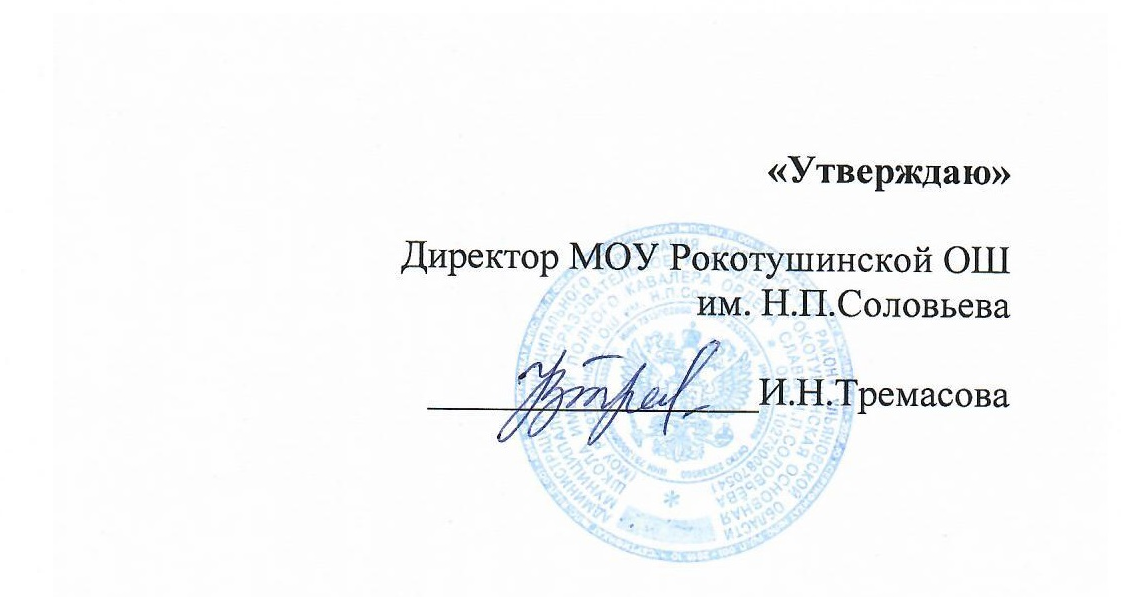 МЕНЮна « _02__ »   ____октября_________    2023 гЗавтракОбедДиспетчер по питанию______Ю.С. Абрамова 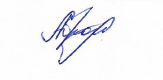 №п/пНаименование блюд7-11 лет7-11 лет12-18 лет12-18 лет№п/пНаименование блюдВыход,грЦена Выход,грЦена1Салат фруктовый с сахарной пудрой 7024-1010039-002Запеканка творожная с соусом молочным (сладким)17055-0023073-004Кофейный напиток с молоком 20016-0020016-005Хлеб пшеничный604-80806-50Итого49099-90610134-50№п/пНаименование блюд7-11 лет7-11 лет12-18 лет12-18 лет12-18 лет№п/пНаименование блюдВыход,грЦена Выход, грЦена 1Салат из свежих помидоров и огурцов с растительным маслом6012-0010020-002Борщ «Сибирский » с фасолью20019-0025022-003Плов с птицей23063-0025066-004Компот из смеси сухофруктов 20012-0020012-005Хлеб р/п705-60705-606Хлеб пченичный504-00ИтогоИтого760111-60920129-6